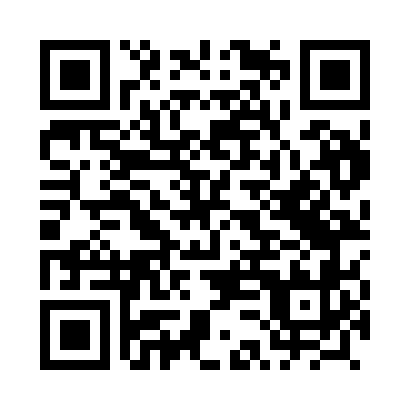 Prayer times for Cymbark, PolandWed 1 May 2024 - Fri 31 May 2024High Latitude Method: Angle Based RulePrayer Calculation Method: Muslim World LeagueAsar Calculation Method: HanafiPrayer times provided by https://www.salahtimes.comDateDayFajrSunriseDhuhrAsrMaghribIsha1Wed2:295:1012:415:518:1410:462Thu2:285:0812:415:528:1610:473Fri2:275:0612:415:538:1810:474Sat2:265:0412:415:548:1910:485Sun2:265:0212:415:558:2110:496Mon2:255:0012:415:568:2310:497Tue2:244:5812:415:578:2510:508Wed2:234:5612:415:588:2610:519Thu2:224:5412:415:598:2810:5110Fri2:224:5312:416:008:3010:5211Sat2:214:5112:416:018:3110:5312Sun2:204:4912:416:028:3310:5413Mon2:204:4712:416:038:3510:5414Tue2:194:4612:416:048:3610:5515Wed2:184:4412:416:058:3810:5616Thu2:184:4312:416:068:4010:5617Fri2:174:4112:416:078:4110:5718Sat2:174:4012:416:088:4310:5819Sun2:164:3812:416:098:4410:5920Mon2:154:3712:416:098:4610:5921Tue2:154:3512:416:108:4711:0022Wed2:144:3412:416:118:4911:0123Thu2:144:3312:416:128:5011:0124Fri2:134:3112:416:138:5211:0225Sat2:134:3012:416:148:5311:0326Sun2:134:2912:416:148:5511:0327Mon2:124:2812:426:158:5611:0428Tue2:124:2712:426:168:5711:0529Wed2:124:2612:426:178:5811:0530Thu2:114:2512:426:189:0011:0631Fri2:114:2412:426:189:0111:06